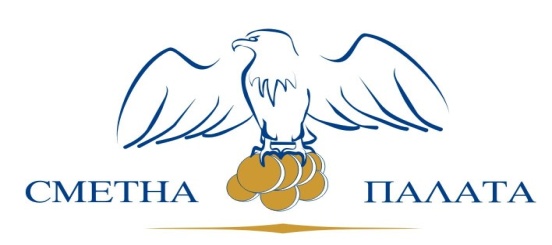 ОДИТЕН ДОКЛАД№ 0200008013за извършен одит на възлагането и изпълнението на обществени поръчки в Министерството на регионалното развитие за периода от 01.01.2012 г. до 30.06.2013 г.	Настоящият окончателен одитен доклад е приет с Решение №  312  от  23.10.2014 г. на Сметната палатаСЪДЪРЖАНИЕСПИСЪК НА СЪКРАЩЕНИЯТАЧаст първаРЕЗЮМЕНастоящият доклад е резултат от извършен одит на възлагането и изпълнението на обществени поръчки в Министерството на регионалното развитие за периода от 01.01.2012 г. до 30.06.2013 г.Министерството на регионалното развитие (МРР) е юридическо лице на бюджетна издръжка със седалище гр. София, ул. „Св.св. Кирил и Методий“ 17-19. Министерството е администрация, организирана в главни дирекции и дирекции, които подпомагат министъра на регионалното развитие при осъществяване на правомощията му, осигуряват технически дейността му и извършват дейности по административното обслужване на гражданите и юридическите лица.Министърът на регионалното развитие е централен едноличен орган на изпълнителната власт, който провежда държавната политика за регионално развитие и европейско териториално сътрудничество; за развитието на пътната инфраструктура; осъществява функции по одобряване на общи и подробни устройствени планове, инвестиционни проекти и други.Министърът на регионалното развитие е възложител на обществени поръчки на основание чл. 7, т. 1 от ЗОП. През одитирания период фактическите действия по възлагане на обществени поръчки са извършвани от главния секретар и заместник-министри на регионалното развитие в качеството им на упълномощени лица по чл. 8, ал. 2 от ЗОП. Одитът обхваща планирането, подготовката и обявяването, възлагането на обществени поръчки, както и изпълнението на сключени договори.Организирането и провеждането на процедурите за възлагане на обществени поръчки е изпълнявано от дирекция „Обществени поръчки“ („ОП“) в МРР. За периода от 01.01.2012 г. до 30.06.2013 г. в МРР са проведени 47 процедури по реда на ЗОП в т.ч. през 2012 г. - 31 процедури и към 30.06.2013 г. - 16 процедури. Проведени са и 39 възлагания на обществени поръчки чрез публична покана по реда на глава осма „а“ от ЗОП (ред. ДВ, бр.93/2011 г.), от които 7 са приключени без избор на изпълнител. При одита са проверени 18 процедури за обществени поръчки по реда на ЗОП, 
в т. ч. 4 изцяло прекратени процедури и 13 възлагания на обществени поръчки чрез публична покана по реда на глава осма „а“ от ЗОП (ред. ДВ, бр. 93/2011 г.).Възложителят е създал условия провеждането на процедури и възлагането на обществените поръчки да бъдат в съответствие с нормативните изисквания и вътрешни актове. През одитирания период в МРР са действали, утвърдени от министъра Вътрешни правила за възлагане на обществени поръчки (ВПВОП), които са разработени в съответствие с изискването на чл. 8, ал. 7 от ЗОП (ред. ДВ, бр. 94/2008 г.) и чл. 8б от ЗОП 
(ред. ДВ, бр.93/2011 г.). Вътрешните правила съдържат реда за планиране и организация на провеждането на процедурите, както и за контрол на изпълнението на сключените договори. Правилата са актуализирани своевременно в съответствие с промените в действащото законодателство в областта на обществените поръчки и с измененията в структурата на МРР. Планирането и подготовката на процедурите за обществени поръчки в МРР е извършено в съответствие с утвърдените процедури във ВПВОП. В определените срокове от съответните дирекции е подадена информация за потребностите от доставки, услуги и строителство. От дирекция „ОП“ е извършено обобщаване на заявките и са изготвени план-графици на обществените поръчки за 2012 г. и 2013 г., които са съгласувани със съответните длъжностни лица и са утвърдени от министъра на регионалното развитие.За всяка конкретна процедура, от дирекция „ОП“ е изготвена документацията за участие, въз основа на доклад от дирекцията-заявител, съгласуван със съответните длъжностни лица и утвърден от главния секретар и ресорния заместник-министър на регионалното развитие.Процедурите са откривани с решения на главния секретар като упълномощено лице от възложителя, след което в определения срок са обявявани в Регистъра на обществените поръчки (РОП) на Агенцията по обществени поръчки (АОП), както и в Официален вестник(ОВ) на Европейския съюз (ЕС), когато са били налице, основанията за това.Издадените от възложителя решения за класиране и определяне на изпълнител са в зависимост от предложенията на комисията и в определения срок.За сключените договори за обществени поръчки своевременно е изпращана информация до РОП на АОП, с изключение на една обществена поръчка, при която информацията за сключен договор е изпратена до АОП със закъснение.За проверените обществени поръчки са изготвени досиета, които съдържат всички изискващи се документи по откриването и провеждането на процедурите, заедно с опис на приложените документи.Въведените с ВПВОП контролни процедури са изпълнявани последователно и непрекъснато. В отделни случаи са допуснати нарушения и пропуски на нормативните изисквания, а именно: при една обществена поръчка методиката за оценка на офертите не съдържа точни указания за оценка по всички подпоказатели; в две методики за оценка е използван неправилен подход за отстраняване на предложения, които са получили минимален брой точки по отделни подпоказатели; в една методика са установени пропуски по отношение критериите, съобразно които комисията следва да извършва преценка за броя на точките, които трябва да постави; в една методика, по един от показателите възложителят е дал възможност да се оценяват оферти, които не отговарят на изискванията и следва да бъдат отстранени, при седем обществени поръчки в документацията за участие е въведено условие, което необосновано и  в противоречие със ЗОП ограничава участие в процедурата на участник, който е в съдружие с друг участник; в обявлението за една обществена поръчка, възложителят неправилно е включил условия от техническото предложение като част от изискванията за технически възможности на участниците, с което са създадени предпоставки в Плик № 1 да се съдържат документи с характер на техническо предложение за изпълнение на обществената поръчка; при две обществени поръчки, от комисията не е изискана писмена обосновка от съответните участници, въпреки наличието на основания за това; при една обществена поръчка, от членовете на комисията са представени декларации, които не обхващат всички обстоятелства и изисквания в съответствие с разпоредбата на чл. 35, ал. 3 от ЗОП; един договор за обществена поръчка е сключен без да е внесена гаранция за изпълнение в определения от възложителя размер.Възлаганията на обществени поръчки чрез публична покана по реда на глава осма „а“ от ЗОП (ред. ДВ, бр.93/2011 г.) са в съответствие с нормативните изисквания, с изключение на една обществена поръчка, при която договорът е сключен без да е представен от избрания за изпълнител участник, документ, удостоверяващ липсата на обстоятелствата по чл. 47, ал. 1, т. 1 от ЗОП (свидетелство за съдимост), както и въвеждането на необоснована административна тежест от възложителя с поставянето на изискване за представяне от всички участници на декларации, които законът изисква само от определения за изпълнител участник преди сключване на договора. Изпълнението на договорите е в съответствие с нормативните изисквания и договорните клаузи, с изключение на спазването на сроковете, определени в ЗОП за изпращане на информация за изпълнени договори до АОП. Причините за допуснатите нарушения и пропуски се дължат на недостатъчно ефективен вътрешен контрол, който не е успял да ги предотврати, както и недобра координация между отделните дирекции, ангажирани с възлагането и изпълнението на обществените поръчки.Част втораВЪВЕДЕНИЕ1. Основание за извършване на одита Одитът е извършен на основание чл. 36, ал. 1 от Закона за Сметната палата (отм.), Програмата за одитната дейност на Сметната палата за 2013 г. и в изпълнение на 
Заповед № ОД-2-080 от 22.10.2013 г., изм. със Заповед № ОД-2-018 от 11.02.2014 г. на заместник - председателя на Сметната палата.2. Информация за одитирания обектМинистерството на регионалното развитие е юридическо лице на бюджетна издръжка със седалище гр. София, ул. „Св.св. Кирил и Методий“ 17-19. Министерството е администрация, организирана в главни дирекции и дирекции, които подпомагат министъра на регионалното развитие при осъществяване на правомощията му, осигуряват технически дейността му и извършват дейности по административното обслужване на гражданите и юридическите лица.Министърът на регионалното развитие е централен едноличен орган на изпълнителната власт, който провежда държавната политика за регионално развитие и европейско териториално сътрудничество; за развитието на пътната инфраструктура, осъществява функции по одобряване на общи и подробни устройствени планове; инвестиционни проекти и други.Министърът на регионалното развитие е възложител на обществени поръчки на основание чл. 7, т. 1 от ЗОП. През одитирания период фактическите действия по възлагане на обществени поръчки са извършвани от главния секретар и заместник-министри на регионалното развитие в качеството им на упълномощени лица по чл. 8, ал. 2 от ЗОП.Одитът обхваща планирането, подготовката и обявяването, възлагането на обществени поръчки, както и изпълнението на сключени договори.Организирането и провеждането на процедурите за възлагане на обществени поръчки се извършва от дирекция „Обществени поръчки“ в МРР.Съгласно Устройствения правилник на Министерството на регионалното развитие и благоустройство (отм.) дирекция „ОП“ планира, организира и координира всички дейности във връзка с подготовката и провеждането на процедури за възлагане на обществени поръчки. Изготвя график за тяхното провеждане през съответната година, разработва документациите по процедурите за възлагане на обществени поръчки; провежда процедурите за възлагане на обществени поръчки в съответствие с нормативните изисквания и приложимите правила за обществените поръчки на Европейската общност и националното законодателство, като носи отговорност за законосъобразното им провеждане; изготвя договорите за възлагане на обществени поръчки и организира сключването им; осъществява наблюдение и контрол върху изпълнението им съвместно с отговорното административно звено; води регистър за проведените процедури за възлагане на обществени поръчки през съответната година; съхранява документацията по проведените процедури и др.До 02.07.2012 г. към дирекция „ОП“ са функционирали 2 отдела: „Подготовка и мониторинг на обществените поръчки“ и „Провеждане на обществените поръчки“, които са закрити със заповед на министъра на регионалното развитие.За одитирания период министри на регионалното развитие са: за периода от 09.09.2011 г. до 13.03.2013 г. – Лиляна Павлова Николова, от 13.03.2013 г. до 29.05.2013 г. – Екатерина Спасова Генчева-Захариева и от 29.05.2013 г. – Десислава Илиева Терзиева, които съгласно чл. 6, ал. 1 от Закона за финансово управление и контрол в публичния сектор (ЗФУКПС) носят управленската отговорност.3. Цели на одитаЦелите на одита са:3. 1. Да се оцени законосъобразността на процеса на възлагане и изпълнение на обществените поръчки.3. 2. Да се оцени законосъобразността на управленските решения във връзка с планирането, подготовката и обявяването, възлагането на обществени поръчки, както и изпълнението на договорите.4. Обхват на одитаОдитната задача обхваща процесите по планиране, подготовка и обявяване, възлагане на обществените поръчки, както и изпълнението на договорите за обществени поръчки. В обхвата на одитната задача не са включени процедурите и възлаганията, проведени от Главна дирекция „Програмиране на регионалното развитие“ (ГД „ПРР“) във връзка с изпълнението на приоритетна ос „Техническа помощ“ на Оперативна програма „Регионално развитие“ 2007-2013 г., процедурите, които са обжалвани пред Комисията за защита на конкуренцията и Върховния административен съд, възлаганията чрез публична покана по реда на глава осма „а“ от ЗОП (ред. ДВ, бр.93/2011 г.), приключени без избор на изпълнител, както и процедурите и възлаганията на обществени поръчки по реда на НВМОП (отм.).При одита на процедурите за възлагане на обществени поръчки по реда на ЗОП е приложен метода на нестатистическата извадка, формирана чрез систематичен подбор – през определен интервал и случайно начало. В извадката са включени 18 процедури, в т.ч. 4 изцяло прекратени процедури.Проверени са и 13 възлагания на обществени поръчки чрез публична покана по реда на глава осма „а“ от ЗОП (ред. ДВ, бр. 93/2011 г.), определени по критерий „най-висока прогнозна стойност на поръчката“. По време на одита е извършена проверка на 25 договора за обществени поръчки, по които са извършени окончателни плащания, в т.ч. 14 договора с най-висока стойност и 11 договора, сключени след проведени и проверени процедури. 5. Критерии за оценкаПри одита са използвани следните критерии:1. Законосъобразност на управленските решения във връзка с планирането, подготовката, обявяването и възлагането на обществени поръчки, както и изпълнението на договорите.2. Законосъобразност на процеса на възлагане и изпълнение на обществените поръчки.Част третаКОНСТАТАЦИИІ. Обща информация за проведените процедуриПрез одитирания период в МРР са открити и приключени 47 процедури за възлагане на обществени поръчки по реда на ЗОП, в т.ч. през 2012 г. - 31 процедури и за периода от 01.01.2013 г. до 30.06.2013 г. - 16 процедури. Откритите процедури са 45 и две процедури на договаряне без обявление.Изцяло са прекратени 8 процедури и 8 процедури са частично прекратени по обособени позиции.От проведените процедури, 44 процедури са за услуги и 3 процедури - за доставки.През одитирания период чрез публична покана по реда на глава осма „а“ от ЗОП (ред. ДВ, бр. 93/2011 г.) са проведени 39 възлагания на обществени поръчки, от които 7 са приключени без избор на изпълнител. В преобладаващата част от процедурите от възложителя е използван най-тежкия режим за възлагане на обществени поръчки – открити процедури.ІІ. Вътрешни актове за обществените поръчкиПрез одитирания период организацията за планиране и възлагане на обществени поръчки в МРР е регламентирана с Вътрешни правила за планиране, провеждане и възлагане на обществени поръчки и за контрол върху изпълнението на договорите за обществени поръчки в Министерството на регионалното развитие и благоустройството(отм.) и Вътрешни правила за възлагане на обществени поръчки (ВПВОП) в МРРБ, утвърдени със заповеди на министъра на регионалното развитие.С ВПВОП, в сила от 27.02.2012 г. са отразени измененията в ЗОП (ред.ДВ. бр.93/2011г.).Във ВПВОП са обхванати всички етапи на процеса на възлагане на обществени поръчки – редът за планиране на потребности и съставяне на план-график за провеждане на обществени поръчки, организацията за провеждане на процедурите и мониторинг на изпълнението на договорите в съответствие с изискването на чл. 8, ал. 7 от ЗОП (ред. ДВ, бр.94/2008 г.) и чл. 8б от ЗОП (ред. ДВ, бр.93/2011 г.). Регламентирани са конкретни вътрешни процедури и правила, комуникация, документи, които се съставят, функции и отговорности на структурите и длъжностните лица, съобразени със специфичната дейност на МРР. В съответствие с изискванията на ЗФУКПС и като част от системата за вътрешен контрол с ВПВОП са въведени и съответни контролни процедури, които имат превантивен, текущ и последващ характер, като съгласуване на всички актове и документи, осъществяване на предварителен контрол за законосъобразност преди поемане на задължение и контрол при проследяване изпълнението на договорите. Задълженията и отговорностите на структурните звена, включени в процеса по планиране, възлагане и управление на обществените поръчки са в съответствие с функциите им, определени в действащия през одитирания период Устройствен правилник на МРРБ.(отм.).Със заповеди за изменение и допълнение на ВПВОП са направени промени в някои съгласувателни процедури и са отразени измененията в структурата и функциите на дирекция „ОП“ съгласно Устройствения правилник на МРРБ (отм.) и заповед на министъра на регионалното развитие за изменения в структурата на министерството.В съответствие с изискването на чл. 8, ал. 7 от ЗОП (ред. ДВ, бр. 94/2008 г.), съответно чл. 8б от ЗОП (ред. ДВ, бр.93/2011 г. ) ВПВОП съдържат реда и условията за организация на провеждането на процедурите за обществени поръчки и за контрол на изпълнението на сключените договори. Актуализирани са своевременно в съответствие с действащото законодателство в областта на обществените поръчки и структурните промени в МРР.III. Вътрешен контролС ВПВОП са регламентирани и контролните процедури в процеса по подготовка, възлагане и изпълнение на обществените поръчки.При извършените тестове на контрола на проверените процедури, възлагания по реда на глава осма „а“ от ЗОП (ред. ДВ, бр.93/2011 г.) и договорите за обществени поръчки е установено:Процедурите са стартирали с доклад от директора на дирекцията-заявител до дирекция „ОП“, който е съгласуван с директора на дирекция „Финансово-стопански дейности“ (ФСД) относно възможността за поемане на финансовото задължение и същия е утвърден от главния секретар и ресорния заместник-министър на регионалното развитие.От отговорните длъжностни лица, определени със заповед на възложителя е извършвана проверка на документацията за участие и на процедурата, която е документирана с попълване на контролен лист.(Приложение № 2 от ВПВОП).В съответствие с ВПВОП документацията за участие и договора за обществена поръчка са съгласувани с директорите на дирекции: „ОП“, „ФСД“ и дирекцията-заявител на обществената поръчка.Осъществен е предварителен контрол за законосъобразност преди поемане на задължението (сключване на договора) от финансовия контрольор, документиран с попълване на контролен лист.Договорът за обществена поръчка е подписан от възложителя и главния счетоводител, с което е приложена системата за двоен подпис.За всяко плащане е извършен предварителен контрол преди извършване на разхода от отговорните длъжностни лица и финансовия контрольор, който е документиран в контролен лист.Контролните дейности, осъществявани при процедурите, възлаганията и при изпълнението на договорите за обществени поръчки, са изпълнявани съобразно регламентирания ред във ВПВОП в МРР. Прилагани са непрекъснато и последователно, като са съставени съответните документи, в които са документирани контролните действия.ІV. Планиране на обществените поръчкиУсловията и редът за планиране на обществените поръчки в МРР са определени с ВПВОП.Съгласно ВПВОП директорите на дирекции от администрацията на МРР изготвят обобщена информация за планираните процедури за възлагане на обществени поръчки, в срок до 10.02. на текущата година, и я представят в дирекция „ОП“ за обобщаване. Въз основа на получената информация, дирекция „ОП“ изготвя план-график за провеждане на предстоящите през годината обществени поръчки. План-графикът се съгласува от определени длъжностни лица и се утвърждава от министъра на регионалното развитие. При проверката относно спазване на реда за планиране на обществените поръчки е установено:През 2012 г. и 2013 г. от директорите на дирекции в администрацията на МРР са изготвени обобщени информации за планираните процедури за възлагане на обществени поръчки, които са представени в дирекция „ОП“ в определения срок, в съответствие с  регламентирания с ВПВОП ред. От дирекция „ОП“ е извършено обобщаване на информацията и са изготвени план-графици на обществените поръчки за 2012 г. и 2013 г., съдържащи: предмет на обществената поръчка; вид на процедурата; прогнозна стойност на поръчката, включително на обособените позиции без ДДС; предполагаема дата за стартиране на процедурата и дирекцията – заявител. План-графиците са съгласувани с директора на дирекция „ОП“, главния секретар, заместник-министрите на регионалното развитие и са утвърдени от министъра. Извършени са две актуализации на план-графика за 2012 година, съгласувани и утвърдени в съответствие с ВПВОП.Всички проверени процедури са включени в план-графиците за 2012 г. и 2013 г.Извършеното планиране на обществените поръчки в МРР е в съответствие с ВПВОП и създава условия за своевременно и законосъобразно провеждане на процедурите за възлагане на обществени поръчки с цел осигуряване на необходимите на възложителя стоки, услуги и строителство.V. Подготовка и обявяване на обществените поръчкиС ВПВОП е регламентиран вътрешния ред за подготовка и обявяване на конкретните поръчки в МРР. При проверката на 18 процедури за възлагане на обществени поръчки по реда на ЗОП е установено:Процедурите са стартирали с доклад от директора на съответната дирекция, обосноваващ необходимостта от конкретната обществена поръчка, като е посочвана ориентировъчна стойност на поръчката, както и отговорно лице по изпълнение на договора.Към доклада е прилагана и изготвена от дирекцията - заявител техническа спецификация, която е предоставяна на директора на дирекция „ОП“ за подготовка на документацията за откриване на процедурата за възлагане на обществената поръчка, включваща проект на решение, обявление, спецификация, образец на оферта, проект на договор и др.Със заповед на възложителя са определeни отговорните длъжностни лица по изготвяне на документацията, по провеждане на процедурата и по контрола на изпълнение на договорите за обществени поръчки.След подписване на решението за откриване на процедурата и одобряване на обявлението, същите са изпращани до АОП за вписване в РОП по електронен път с използване на електронен подпис от упълномощени от министъра лица.Одобрената от възложителя документация за участие е публикувана в „Профила на купувача“ на интернет страницата на МРР.Получените оферти са завеждани във Входящ регистър от служител от дирекция „ОП“ с посочване на поредния номер, името на участника, датата и часа на подаване на офертата и същия е предаван на председателя на комисията, след изтичане на крайния срок за подаване на оферти.С ВПВОП, в сила от 28.02.2012 г. е регламентиран и вътрешния ред за възлагане на обществени поръчки чрез публична покана по реда на глава осма „а“ от ЗОП.(ред. ДВ, бр.93/2011 г.).При проверката на 13 възлагания на обществени поръчки чрез публична покана е установено:Възлаганията са стартирали с доклад на директора на дирекцията - заявител до директора на дирекция „ОП”, в който е описан предмета на поръчката, критериите за оценка на офертите, начина на плащане, срок на изпълнение на поръчката, приблизителна стойност на договора и др. Към доклада е прилагана и техническа спецификация с посочване на специфичните изисквания, условия и др. в случаите, когато това се изисква.От дирекция „ОП“ са изготвени покани за представяне на оферти по образец на АОП.След подписване на поканите от възложителя, същите са публикувани в „Профила на купувача“ на интернет страницата на МРР и в Портала за обществени поръчки на АОП.В МРР е въведена и функционира автоматизирана информационна система „Акстър-офис“, която позволява цялата входяща и изходяща документация да се сканира, което дава възможност за проследимост и контрол на документите в т.ч. и на документацията, изготвена в процеса по възлагане и изпълнение на обществените поръчки.Спазен е регламентираният вътрешен ред за подготовка и обявяване на обществените поръчки.VI. Възлагане на обществени поръчки по реда на ЗОППри проверката за съответствие с нормативните изисквания на обществените поръчки и вътрешните правила е установено:Процедурите са откривани с решения на главния секретар или заместник –министър на регионалното развитие, с които са одобрявани обявленията за обществени поръчки и документацията за участие.В нормативно определения срок решението и обявлението са изпращани до АОП за вписване в РОП, както и до ОВ на ЕС, в случаите, когато са били налице основанията за това.Със заповед на главния секретар или заместник-министър на регионалното развитие са назначавани комисиите за провеждане на процедурите, като са спазени изискванията за численост и състав. Във всички комисии е участвал правоспособен юрист. Определяни са и резервни членове. При обществени поръчки със сложен предмет, в комисиите са участвали и външни експерти от списъка по чл. 19, ал. 2, т. 8 от ЗОП. За резултатите от дейността на комисиите са съставени протоколи, които имат задължителното минимално съдържание в съответствие с изискването на чл. 72 от ЗОП и са подписани от всички членове. Процедурите за възлагане на обществени поръчки са приключени с мотивирани решения за класиране и определяне на изпълнител или за прекратяване на процедурата. Преди сключване на договорите за обществени поръчки, същите са съгласувани със съответните длъжностни лица, след което са подписани от главния секретар или заместник – министър на регионалното развитие, в качеството им на упълномощени лица по чл. 8, ал. 2 от ЗОП.Договорите за обществени поръчки са сключени в съответствие с приложения в документацията проект, допълнен с предложението от офертата на участника, определен за изпълнител съгласно разпоредбата на чл. 41, ал. 2 от ЗОП. За проверените обществени поръчки са изготвени досиета, които съдържат всички изискващи се документи по откриването и провеждането на обществените поръчки.Досиетата за обществени поръчки се съхраняват в дирекция „Обществени поръчки“ от служител, отговарящ за водене на архива на дирекцията.1. Проверка на процедури по ЗОПОт проверените 18 процедури за възлагане на обществени поръчки по реда на ЗОП е установено следното:1.1. Открита процедура за възлагане на обществена поръчка с предмет „Провеждане на мащабна информационна кампания във връзка с изпълнението на проект „Енергийно обновяване на българските домове"(УИН 00028-2012-0007). 	Процедурата е открита на основание чл. 16, ал. 8 от ЗОП с Решение на главния секретар на МРР, с което са одобрени обявлението за обществена поръчка и документацията за участие в процедурата. 	Обществената поръчка е финансирана със средства от фондове на ЕС по Оперативна програма „Регионално развитие“ 2007-2013 г. (ОП„РР“), схема за предоставяне на безвъзмездна финансова помощ BG161PO001/1.2-01/2011 „Подкрепа за енергийна ефективност в многофамилни жилищни сгради“, по която конкретен бенефициент е дирекция „Жилищна политика“.	Прогнозната стойност на поръчката е 550 000 лв. без ДДС. 	В резултат на проведената процедура е сключен Договор 
№ РД-02-29-144/16.07.2012 г. с „Маг Адвъртайзинг“ ООД на стойност 519 571,20 лв. без ДДС. 	При проверката е установено:	1.1.1. Избраният критерий за оценка на офертите е „икономичски най-изгодна оферта с 2 показателя „ Техническа оценка“ и „Предлагана цена“. В Методиката за оценка на офертите за един от подпоказателите „Степен на разбиране на рисковете и мерките за ограничаването им - адекватност и достатъчност“ към „Техническата оценка“ са предвидени три критерия, съобразно които комисията следва да присъжда точки:	 - „Ясно и пълно разбиране на рисковете, мерките за ограничаването им са напълно адекватни и достатъчни“ - присъждат се 10 точки;	 - „Частично разбиране на рисковете, мерките за ограничаването им са ненапълно адекватни и достатъчни“ - присъждат се 6 точки;	 - „Обосновката в преобладаваща степен показва неразбиране на рисковете, и неадекватност на мерките за ограничаването им“ - присъждат се 2 точки. 	При преглед на методиката е видно, че разликата в оценките се прави посредством изрази като „пълно“, „непълно“, „частично“, „достатъчно“, „неадекватно“ и др. Така определените указания за оценка създават предпоставка за субективна преценка на членовете на комисията при присъждането на точки. Методиката за оценка на офертите не дава точни указания за определяне на оценката (присъждане на точки) по подпоказателя „Степен на разбиране на рисковете и мерките за ограничаването им – адекватност и достатъчност“, в нарушение на чл. 28, ал. 2 от ЗОП. Въпреки липсата на обективни показатели за оценка на офертите, всеки един от членовете на комисията е мотивирал присъждането на определения брой точки, видно от приложените индивидуални листове за оценка. Този подход създава проследимост на начина на присъждане на точките и позволява на възложителя да упражни контрол преди да издаде решението за определяне на изпълнител.	1.1.2. В обявлението за обществена поръчка е поставено изискване за доказване на оборот в определен размер, който трябва да е реализиран през последните три финансово приключили години (2008, 2009 и 2010 г.). Тъй като процедурата е открита през 2012 г., възложителят неправилно с оглед на чл. 50 от ЗОП (ред. ДВ, бр. 37/2006 г.) е изключил от периода за доказване на изискуемия оборот последната приключила финансова година – 2011 г. 	1.1.3. В обявлението е изискано от участниците да докажат опит през последните три години, като същите са определени като календарни. По този начин не е дадена възможност участниците да се позоват на опита си, придобит непосредствено преди подавне на офертата.	1.1.4. В обявлението за обществена поръчка е поставено условие списъкът с договори да бъде придружен с копия от договори или референции, което не кореспондира с разпоредбата на чл. 51 от ЗОП, поставяща изискване за представяне само на референции към вписаните в списъка договори. 	1.1.5. При разглеждане на офертите в частта им за показателя „време за реакция”, по отношение на участник „МРРБ Консулт” ДЗЗД комисията е приела, че участникът предлага време за реакция по дейност 4 – до 2 работни дни и по дейност 6 – до 48 часа. Преценката на комисията е направена въз основа на предложение на участника, което не е формулирано по изискания от възложителя начин, без да е използвана възможността за искане на разяснения по чл. 68, ал. 11 от ЗОП. 	В останалата част процедурата е проведена в съответствие със законовите изисквания.	1.2. Открита процедура с предмет „Изработване проект за Общ устройствен план (ОУП) на Община Балчик“ (УИН 00028-2012-0010). Процедурата е открита на основание чл. 16, ал. 8 от ЗОП с Решение на главния секретар на МРР, с което са одобрени обявлението за обществена поръчка и документацията за участие в процедурата. Поръчката е финансирана със средства от бюджета на МРР. Прогнозната стойност на поръчката е 116 666 лв. без ДДС. В резултат на проведената процедура е сключен Договор № РД-02-29-204/16.08.2012 г. с Обединение „ТПО - Варна - Булплан“ на стойност 
100 000 лв. без ДДС.	При проверката е установено:	1.2.1. В т. 2.5 от „Указания към участниците“ от документацията е посочено, че се отстранява от по-нататъшно участие в процедурата участник, който е в съдружие с друг участник. Необосновано и в противоречие с разпоредбата на чл. 25, ал. 5 от ЗОП в документацията е поставено условие, което ограничава участието в процедурата на участници, които са в съдружие с други такива. Като се отчита, че в процедурата са подадени пет оферти и няма отстранени участници, може да се приеме, че поставеното условие практически не е ограничило участието на лица в процедурата и не е било пречка за осигуряване на конкуренция при възлагане на поръчката.	1.2.2. В методиката за оценка на офертите е предвидено, че при оценяването по показателя „оценка на работен план” участникът получава от 1 до 3,9  точки, когато участникът не е представил график и организация на работа, направил е повърхностна предварителна оценка на необходимото време за изпълнение на предмета на поръчката; не е идентифицирал и не е обозначил ключовите дати и времевите зависимости между дейностите; не са  опредени последователността и съвместимостта на работния план с предложеният подход и методика за реализация на проекта”. 	Видно от Протокол № 2 от 20.07.2012 г. на комисията, участника ДЗЗД „Урбанплан Приморско 2012” не е представил работен график и е получил 1 точка, съгласно одобрената методика за оценка на офертите. Доколкото работният график е документ, чието съдържание подлежи на оценка, не би следвало в методиката да се дава възможност да се присъждат точки на участници, които въобще не са представили документи, подлежащи на оценка, вместо същите да бъдат отстранявани. 	С утвърдената методика по показателя „оценка на работен план” възложителят е дал възможност да се оценяват оферти, които не отговарят на изискванията и следва да бъдат отстранени. 	В останалата част процедурата е проведена в съответствие със законовите изисквания.	1.3. Открита процедура с предмет „Мониторинг на обекти – морски плажове” с три обособени позиции: Обособена позиция 1 - „36 плажа с площ около 990 дка от гр. Каварна до гр.Обзор включително"; Обособена позиция 2 -  „30 плажа с площ около 940 дка от к.к.”Елените” до гр. Созопол"; Обособена позиция 3 -  „33 плажа с площ около 900 дка от гр. Созопол до м.”Силистар” включително" (УИН 00028-2012-0013). 	Процедурата е открита на основание чл. 16, ал. 8 от ЗОП с Решение на главния секретар на МРР, с което са одобрени обявлението за обществена поръчка и документацията за участие в процедурата. Обществената поръчка е финансирана с бюджетни средства. Прогнозната стойност на поръчката е 155 000 лв. без ДДС, в т.ч. по обособена позиция № 1 - 55 000 лв. без ДДС, по обособена позиция № 2 - 50 000 лв. без ДДС и по обособена позиция № 3 – 50 000 лв. без ДДС. 	В резултат на проведената процедура са сключени три договора за обществени поръчки по трите позиции, както следва: 	Договор № РД-02-29-186/03.08.2012 г. с „Шуменски кадастър “ ЕООД на стойност 55 000 лв. без ДДС по обособена позиция № 1; 	Договор № РД-02-29-185/03.08.2012 г. с „Геомера М+Р“ ЕООД на стойност 
50 000 лв. без ДДС по обособена позиция № 2;	Договор № РД-02-29-187/03.08.2012 г. със „Сървей груп“ ЕООД на стойност 
50 000 лв. без ДДС по обособена позиция № 3.	При проверката е установено:	1.3.1. В т. 2.5. от „Указания към участниците“ от документацията е посочено, че се отстранява от по-нататъшно участие в процедурата участник, който е в съдружие с друг участник. В противоречие с чл. 25, ал. 5 от ЗОП в документацията е поставено условие, което необосновано ограничава участници в съдружие с други такива. Като се отчита, че в процедурата са подадени девет оферти и няма отстранени участници, може да се приеме, че поставеното условие практически не е ограничило участието на лица в процедурата и не е било пречка за осигуряване на конкуренция при възлагане на поръчката. 	1.3.2. Определеният критерий за оценка на офертите е „икономически най-изгодна оферта“ с 4 показателя: „Оценка на цена“, „Предложен срок за изпълнение (дни)“, „Предложен срок за отстраняване на бележки и непълноти по документацията (дни)“ и „Предложена технология и метод на мониторинга“. При проверка на процедурата е установено, че по два от показателите „Предложен срок за изпълнение (дни)“ и „Предложен срок за отстраняване на бележки и непълноти по документацията (дни)“ по трите обособени позиции са направени предложения, които са с 20 на сто по-благоприятни от средната стойност на предложенията на останалите участници по тези показатели. От комисията не е изискана подробна писмена обосновка за начина на образуване на предложенията от съответните участници, в нарушение на чл. 70, ал. 1 от ЗОП.	1.3.3. При сключване на Договор № РД-02-29-187/03.08.2012 г. на стойност 
50 000 лв. без ДДС по обособена позиция № 3, от избрания за изпълнител участник, не е внесена гаранция за изпълнение в определения от възложителя размер от 3 на сто от стойността на договора без ДДС. От „Сървей груп“ ЕООД с платежно нареждане от 30.07.2012 г. е внесена сумата от 804,60 лв. (гаранция за изпълнение), която представлява 1,6 на сто от стойността на договора без ДДС. Договорът е сключен в нарушение на 
чл. 42, ал. 1, т. 3 от ЗОП. Договорът е изпълнен  качествено и в срок, поради което не е възникнала необходимост от усвояване на суми по предоставената гаранция за изпълнение.	В останалата част процедурата е проведена в съответствие с нормативните изисквания.	1.4. Открита процедура с предмет „Изготвяне на проект за изменение на общия устройствен план на община Приморско." (УИН 00028-2012-0015). Процедурата е открита на основание чл. 16, ал. 8 от ЗОП с Решение на главния секретар на МРР, с което са одобрени обявлението за обществена поръчка и документацията за участие в процедурата. Поръчката е финансирана със средства от бюджета на МРР. Прогнозната стойност на поръчката е 116 666 лв. без ДДС. В резултат на проведената процедура е сключен Договор № РД-02-29-218/31.08.2012 г. с ДЗЗД „Архурбанстудио“, 
на стойност 59 996 лв. без ДДС. 	При проверката е установено:	1.4.1. В т. 2.5 от „Указанията към участниците” от документацията е посочено, че се отстраняват от по-нататъшно участие в процедурата участник, който е в съдружие с друг участник. В противоречие с чл. 25, ал. 5 от ЗОП в документацията е поставено условие, което необосновано ограничава участници в съдружие с други такива. Като се отчита, че в процедурата са подадени четири оферти и няма отстранени участници, може да се приеме, че поставеното условие практически не е ограничило участието на лица в процедурата и не е било пречка за осигуряване на конкуренция при възлагане на поръчката.	В останалата част процедурата е проведена в съответствие със законовите разпоредби. 	1.5. Открита процедура с предмет: „Изготвяне на предварителни оценки на регионалните планове за развитие (РПР) за периода 2014-2020 г., разработвани за районите от ниво 2 в България - Северозападен район, Северен централен район, Североизточен район, Югоизточен район, Югозападен район, Южен централен район” (УИН 00028-2012-0022). Процедурата е открита на основание чл. 16, ал. 8 от ЗОП с Решение на главния секретар на МРР, с което са одобрени обявлението и документацията за участие. Обществената поръчката е финансирана с бюджетни средства. Прогнозната стойност на поръчката е 100 000 лв. без ДДС. 	В резултат на проведената процедура е сключен Договор 
№ РД-02-29-280/22.10.2012 г. с Обединение „Екорис – Поввик“ на стойност 
96 800 лева без ДДС.	Процедурата е проведена в съответствие със законовите разпоредби.	1.6. Открита процедура с предмет „Разработване на проект на Регионален план за развитие (РПР) на Югоизточен район (ЮРИ) от ниво 2 за периода 2014-2020 г.“ (УИН 00028-2012-0026).	Процедурата е открита на основание чл. 16, ал. 8 от ЗОП с Решение на главния секретар, с което са одобрени обявлението за обществена поръчка и документацията за участие в процедурата. Обществената поръчка е финансирана с бюджетни средства. Прогнозната стойност на поръчката е 16 666 лв. без ДДС.	В резултат на проведената процедура е сключен договор 
№ РД-02-29-293/30.10.2012 г. с „Консепта БП“ ЕООД на стойност 16 450,00 лв. без ДДС.	Процедурата е проведена в съответствие със законовите разпоредби.	1.7. Открита процедура с предмет „Изграждане на информационна инфраструктура на МРРБ и разработване на електронни административни услуги” с четири обособени позиции: Обособена позиция № 1: „Осигуряване на свързаност на системите на всички звена в рамките на МРРБ, изграждане на обща архитектура на вътрешноадминистративните връзки и връзките с потребителите“; Обособена позиция № 2: „Разработване и внедряване на PKI структура в рамките на МРРБ (електронен подпис)”; Обособена позиция № 3: „Разработване и внeдряване на електронни административни услуги“ и Обособена позиция № 4: „Разработване и внедряване на софтуерна информационна система за управление и контрол на информационните активи“ (УИН 00028-2012-0028). Процедурата е открита на основание чл. 16, ал. 8 от ЗОП с Решение на главния секретар на МРР, с което са одобрени обявлението за обществена поръчка и документацията за участие в процедурата. Прогнозната стойност на поръчката е 322 570,01 лв. без ДДС, в т.ч. по обособена позиция № 1 – 29 166,67 лв. без ДДС, по обособена позиция № 2 – 116 666,67 лв. без ДДС, по обособена позиция № 3 – 116 736,67 лв. без ДДС и по обособена позиция № 4 – 
60 000 лв. без ДДС.	Обществената поръчка е по проект „МРРБ – ефективна, модерна и прозрачна приходна администрация в услуга на гражданите и бизнеса“, осъществяван в изпълнение на договор за предоставяне на безвъзмездна финансова помощ по Оперативна програма „Административен капацитет” (ОПАК), съфинансирана от ЕС чрез Европейския социален фонд. В резултат на проведената процедура са сключени четири договора:	Договор № РД-02-29-325/04.12.2012 г. с ДЗЗД „Матерна Системс“ на 
стойност 22 800 лв. без ДДС по обособена позиция № 1;	Договор № РД-02-29-326/04.12.2012 г. с ДЗЗД „Матерна Системс“ на 
стойност 47 000 лв. без ДДС по обособена позиция № 2;	Договор № РД-02-29-323 от 04.12.2012 г. с „Технически университет – София - Технологии“ ЕООД на стойност 109 583,33 лв. без ДДС по обособена позиция № 3;	Договор № РД-02-29-324/04.12.2012 г. с ДЗЗД „Матерна Системс“ на 
стойност 54 000 лв. без ДДС по обособена позиция № 4.	Процедурата е проведена в съответствие с нормативните изисквания.	1.8. Открита процедура с предмет „Извършване на универсални и неуниверсални пощенски услуги и куриерски услуги за нуждите на МРРБ и териториалните му звена“, състояща се от две обособени позиции: Обособена позиция № 1 „Извършване на универсални и неуниверсални пощенски услуги“ и Обособена позиция № 2 „Извършване на куриерски услуги“ (УИН 00028-2012-0031). 	Процедурата е открита на основание чл. 16, ал. 8 от ЗОП с Решение на главния секретар на МРР, с което са одобрени обявлението за обществена поръчка и документацията за участие в процедурата. Прогнозната стойност на поръчката е
200 000 лв. без ДДС, в т.ч. по обособена позиция № 1 – 80 000 лв. без ДДС и по обособена позиция № 2 – 120 000 лв. без ДДС. Обществената поръчка е финансирана със средства от бюджета на МРР. В резултат на проведената процедура са сключени: Договор 
№ РД-02-29-1/02.01.2013 г. с Български пощи“ ЕАД на стойност 80 000 лв. по обособена 
позиция № 1 и Договор № РД-02-29-2/02.01.2013 г. със „Стар пост“ ООД на стойност 
120 000 лв. без ДДС по обособена позиция №2. 	При проверката е установено:	1.8.1. В т. 2.5 от „Указанията към участниците” от документацията е посочено, че се отстраняват от по-нататъшно участие в процедурата участник, който е в съдружие с друг участник. В противоречие с чл. 25, ал. 5 от ЗОП в документацията е поставено условие, което необосновано ограничава участници в съдружие с други такива. Поставеното условие не се е реализирало при провеждане на процедурата предвид броя на подадените 3 оферти и предвид липсата на отстранени участници на това основание.	1.8.2. В обявлението за обществена поръчка, възложителят неправилно е включил условия от техническото предложение (напр. място, срок на доставка и др.) като част от изискванията за технически възможности на участниците. По този начин са създадени предпоставки в Плик № 1 да се съдържат документи с характер на техническо предложение за изпълнение на обществената поръчка. ,	1.8.3. Видно от обявлението за обществената поръчка обявеният критерий за оценка на офертите е „най-ниска цена”, докато в документацията за участие е видно, че е одобрена методика за оценка с няколко показателя (свързани с цени), които са били предмет на оценяване с различна тежест в комплексната оценка на офертите,. Предвид спецификата на предмета на обществената поръчка, подходът на възложителя да оценява единичните ценови параметри на услугата като отделни показатели в комплексната оценка, може да се приеме за обоснован.	В останалата част процедурата е проведена в съответствие със законовите изисквания.	1.9. Открита процедура с предмет „Разработване и внедряване на Система за управление на качеството и информационната сигурност (СУКИС) и сертифицирането й по ISO 9001:2008 и ISO 27001:2006“ с две обособени позиции: Обособена позиция № 1: „Разработване и внедряване на Система за управление на качеството и информационната сигурност (СУКИС) в МРРБ“; Обособена позиция № 2: „Сертифициране на Система за управление на качеството и информационната сигурност внедрена в МРРБ по стандартите БДС ISO/IEC 9001:2008 и БДС ISO/IEC 27001:2006“ (УИН 00028-2012-0034). 	Процедурата е открита на основание чл. 16, ал. 8 от ЗОП с Решение на главния секретар, с което са одобрени обявлението за обществена поръчка и документацията за участие в процедурата. Прогнозната стойност на поръчката е 222 405.88 лв. без ДДС. 	Обществената поръчката е финансирана със средства по ОПАК - Договор № 10-31-7/25.02.2011г., сключен с Управляващия орган на ОПАК.	В резултат на проведената процедура са сключени договори: 
№ РД-02-29-4/04.01.2013 г. с „Ай Ти Си И“ ООД на стойност 208 000 лева без ДДС по обособена позиция № 1 и № РД-02-29-9/11.01.2013 г. със „СИ АЙ България“ ООД на стойност 8 250 лв. без ДДС по обособена позиция № 2.	Процедурата е проведена в съответствие със законовите разпоредби.	1.10. Открита процедура с предмет „Упражняване на строителен надзор, технически, количествен и стойностен контрол и отчитане на изпълнените строително – монтажни работи (СМР), включително изготвяне на технически паспорт и въвеждане в експлоатация на обект „Довеждащ водопровод за водоснабдяване на с. Черница, гр. Сунгурларе, с. Славянци, с. Чубра, с. Мокрен, с. Пъдарево и Полеви учебен полигон „Ново село” (УИН 00028-2012-0037). 	Процедурата е открита на основание чл. 16, ал. 8 от ЗОП с Решение на главния секретар на МРР, с което са одобрени обявлението за обществена поръчка и документацията за участие в процедурата. Прогнозната стойност на поръчката е 350 000 лв. без ДДС. Обществената поръчка е финансирана със средства от бюджета на МРР. В резултат на проведената процедура е сключен Договор № РД-02-29-12/16.01.2013 г. с ДЗЗД „ММЛ - ТК“ на стойност 120 000 лв. без ДДС.	При проверката е установено:	1.10.1.  В т. 2.5 от „Указанията към участниците” от документацията е посочено, че се отстраняват от по-нататъшно участие в процедурата участник, който е в съдружие с друг участник. В противоречие с чл. 25, ал. 5 от ЗОП в документацията е поставено условие, което необосновано ограничава участници в съдружие с други такива. Поставеното условие не се е реализирало при провеждане на процедурата предвид броя на подадените 2 оферти и предвид липсата на отстранени участници на това основание.	1.10.2. В обявлението е обявен критерий за оценка на офертите „икономически най-изгодна оферта” с показатели „Организационен план“ и „Цена“. В методиката за оценка на офертите е предвидено за „Организационен план“ да се оценяват следните подпоказатели: „Изпълнение на строителен надзор на обекта“ – ОП1, „Изпълнение на технически, количествен и стойностен контрол и отчитане на извършените СМР“ – ОП2; „Представяне екипа на участника за изпълнение на строителен надзор, технически, количествен и стойностен контрол и отчитане на изпълнените СМР“ – ОП3 и „Изпълнение на контрол върху качеството на вложените в строителството материали“ – ОП4.	По подпоказателя „Изпълнение на строителен надзор на обекта“ – ОП1 оценката се поставя в зависимост от съответствието на предложенията на участниците с определените от възложителя четири критерия:	„Максимална оценка 30 точки получава участник, който е представил:	- пълно описание на дейностите по законосъобразното стартиране, изграждане ивъвеждане в експлоатация на строежа;	- адекватна организация по документирането на изпълнените СМР;	- точно и пълно описание необходимите тестове, проби и изпитания по време на строителството при извършване на различните видове СМР за петте етапа на строежа;	- пълно описание на необходимите дейности за подписване на Констативен акт -образец 15, организация и провеждане на Държавна приемателна комисия на обекта доиздаване на Разрешение за ползване на всички етапи на строежа;	Оценка 15 точки получава участник, който е представил:	- непълно описание на дейностите по законосъобразното стартиране, изграждане и въвеждане в експлоатация на строежа;	- недостатъчно добра организация по документирането на изпълнените СМР;	- непълно описание необходимите тестове, проби и изпитания по време на строителството при извършване на различните видове СМР за петте етапа на строежа;	- непълно описание на дейностите, които трябва да бъдат извършени от подписване на Констативен акт - образец 15 на обекта до издаване на Разрешение за ползване на обекта, включително организация и провеждане на Държавна приемателна комисия;	Оценка 1 точка по този показател получава участник, който е представил:	- незадоволително и непълно описание на законосъобразното стартиране, изграждане и въвеждане в експлоатация на строежа;	- неадекватна организация по документирането на изпълнените СМР;	- непълно описание необходимите тестове, проби и изпитания по време на строителството при извършване на различните видове СМР за петте етапа на строежа;	- непълно описание на необходимите дейности от подписване на Констативен акт - образец 15 на обекта до издаване на Разрешение за ползване на обекта, включително организация и провеждане на Държавна приемателна комисия.“	При преглед на критериите, съобразно които комисията следва да постави 1 точка, респ. 15 точки се установява, че по първия критерий е налице идентичност в поставените изисквания, тъй като „незадоволително и непълно описание“ по естеството си се приравнява на „непълно описание“, доколкото когато описанието е незадоволително, то е и непълно. По отношение на третия и четвъртият критерий е налице пълна идентичност в използваната терминология. По този начин се оказва, че единствения критерий, съобразно който комисията извършва преценка дали да постави 1 точка, респ. 15 точки е създадената „организация по документирането на изпълнените СМР“.	1.10.3. В методиката е използван неправилен похват, да се отстранява от участие предложение, което е получило 1 точка по едит от четирите подпоказателя на техническото предложение. Този подход за отстраняване на оферти на етапа на оценка няма нормативна опора в ЗОП, поради което е неправилно да се прилага.	В останалата част процедурата е проведена в съответствие със законовите изисквания.	1.11. Открита процедура с предмет „Осигуряване на информация и публичност по проект „Оптимизиране и интегриране на геопространствена информационна система (ГИС) на МРРБ“ (УИН 00028-2013-0003). Процедурата е открита на основание чл. 16, ал. 8 от ЗОП с Решение на главния секретар на МРР, с което са одобрени обявлението за обществена поръчка и документацията за участие в процедурата.	Обществената поръчка е по проект „Оптимизиране и интегриране на геопространствена информационна система (ГИС) на МРРБ“, осъществяван в изпълнение на Договор 12-32-3/2012-11-16 за предоставяне на безвъзмездна финансова помощ по ОПАК, съфинансиран от ЕС чрез Европейския социален фонд.	Прогнозната стойност на обществената поръчка е 24 166 лв. без ДДС. 	В резултат на проведената процедура е сключен Договор 
№ РД-02-29-241/15.05.2013 г. с „БИК - Българска издателска компания“ АД, на стойност 23 800 лв. без ДДС. 	При проверката е установено: 	1.11.1.  В т. 2.5 от „Указанията към участниците” от документацията е посочено, че се отстраняват от по-нататъшно участие в процедурата участник, който е в съдружие с друг участник. В противоречие с чл. 25, ал. 5 от ЗОП в документацията е поставено условие, което необосновано ограничава участници в съдружие с други такива. Поставеното условие не се е реализирало при провеждане на процедурата предвид броя на подадените 5 оферти и предвид липсата на отстранени участници на това основание.	1.11.2. В методиката за оценка на офертите по показател „Визия, качество и функционалност” е предвидено офертите да се оценяват по 5 различни параметъра на изпълнението  с точки от 0 до 2. Присъждането на 0 т. е обвързано с лошо ниво на визия, качество и функционалност. В методиката е предвидено при получаване от участник на 0 т. по три и повече от параметрите, неговата оферта да се счита за несъответстваща на изискванията на възложителя и да се отстранява. 	Посоченият подход за отстраняване на оферти на етапа на оценка е неправилен и   няма нормативна опора в ЗОП, поради което не следва да се прилага при оценяване на подадените оферти.	1.11.3. Договор № РД-02-29-241 с „БИК - Българска издателска компания“ АД е сключен на 15.05.2013 г., а информацията за сключен договор до АОП е изпратена на 21.11.2013 г., след изтичане на законоустановения седем дневен срок от сключване на договора. Извършено е нарушение на чл. 44, ал. 1 от ЗОП.	В останалата част процедурата е проведена в съответствие със законовите изисквания.	1.12. Открита процедура с предмет: „Доставка на канцеларски материали за нуждите на Министерство на регионалното развитие и благоустройството“ 
(00028-2013-0008). Процедурата е открита с Решение на главния секретар, на основание чл. 16, ал. 8 от ЗОП, с което са одобрени обявлението за обществена поръчка и документацията за участие в процедурата. Прогнозната стойност на поръчката е 
80 000 лв. без ДДС. Обществената поръчката е финансирана с бюджетни средства. В резултат на проведената процедура е сключен Договор № РД-02-29-253/10.06.2013 г. с „Роел-98“ ООД на стойност 80 000 лв. без ДДС.	При проверката е установено:	1.12.1. Със заповед на главния секретар е назначена комисия в тричленен състав, която да разгледа, оцени и класира постъпилите оферти за участие в обществената поръчка. Членовете на комисията са попълнили и подписали декларации за липса на обстоятелства по чл. 35, ал. 3 от ЗОП. В декларациите са посочени обстоятелствата по ал. 1, т. 2 и т. 3, а именно, че членовете на комисията не са "свързани лица" с кандидат или участник в процедурата или с посочените от него подизпълнители, или с членове на техните управителни или контролни органи и нямат частен интерес по смисъла на Закона за предотвратяване и установяване на конфликт на интереси от възлагането на обществената поръчка. Не са посочени обстоятелствата по ал. 1, т. 1 „нямат материален интерес от възлагането на обществената поръчка на определен кандидат или участник“ и за спазване на изискванията по ал. 2 от ЗОП – „членовете на комисията и консултантите са длъжни да пазят в тайна обстоятелствата, които са узнали във връзка със своята работа в комисията“, като не е спазено изискването на чл. 35, ал. 3 от ЗОП.	1.12.2. Съгласно обявлението за обществена поръчка, публикувано в регистъра на обществените поръчки на 21.03.2013 г., критерий за оценка на офертите е „най-ниска цена“. В срока за получаване на офертите за участие са получени 4 оферти. Комисията е разгледала, оценила и класирала участниците в процедурата съобразно избрания критерий „най-ниска цена“. Участникът, класиран на първо място, е представил ценово предложение с 35,7 % по-благоприятно от средната цена на другите трима участници. Комисията не е изискала от участника подробна писмена обосновка за начина на образуване на цената, в нарушение на чл. 70, ал. 1 от ЗОП.	В останалата част процедурата е проведена в съответствие със законовите разпоредби.	1.13. Открита процедура с предмет „Анализ, проучвания и актуализация (разработване на нови) на нормативни актове в областта на енергийната ефективност за проектиране, изграждане и обновяване на сгради в съответствие с изискванията на Директива 2010/31/ЕС” (УИН 00028-2013-0014). 	Процедурата е открита на основание чл. 16, ал. 8 от ЗОП с Решение  на главния секретар на МРР, с което са одобрени обявлението за обществена поръчка и документацията за участие в процедурата.	Обществената поръчка е по проект „Анализи, проучвания и актуализация на нормативни актове в подкрепа на ОП „РР“ 2014 – 2020 г.“, финансиран от ОП „РР“ 
2007 – 2013 г., съфинансирана от ЕС чрез Европейския фонд за регионално развитие.	Прогнозната стойност на поръчката е 220 000 лв. без ДДС. 	В резултат на проведената процедура е сключен Договор 
№ РД-02-29-263/25.06.2013 г. с Консорциум „ТУ – София – Технологии – Академия BGBC“ на стойност 198 000 лв. без ДДС. 	1.13.1. В т. 2.5 от „Указанията към участниците” от документацията е посочено, че се отстраняват от по-нататъшно участие в процедурата участник, който е в съдружие с друг участник. В противоречие с чл. 25, ал. 5 от ЗОП в документацията е поставено условие, което необосновано ограничава участници в съдружие с други такива. Поставеното условие не се е реализирало при провеждане на процедурата предвид броя на подадените  оферти и предвид липсата на отстранени участници на това основание.	В останалата част процедурата е проведена в съответствие със законовите разпоредби.	1.14. Открита процедура с предмет „Анализ на действащите нормативни актове в областта на сградите за обществено обслужване за образование и наука, за здравеопазване и в областта на културата и изкуствата и предложение на нов нормативен акт“ (2013 г.) (УИН 00028-2013-0016).	Процедурата е открита на основание чл. 16, ал. 8 от ЗОП с Решение на главния секретар на МРР, с което са одобрени обявлението за обществена поръчка и документацията за участие в процедурата. 	Обществената поръчка е финансирана със средства от ЕС в рамките на проект „Анализи, проучвания и актуализация на нормативни актове в подкрепа на ОП „РР“
2014-2020 г.“ на дирекция „Технически правила и норми“ - бенефициент по ОП „РР“ 
2007-2013 г.	Посочената в обявлението прогнозна стойност на поръчката е 90 000 лв. без ДДС.		В резултат на проведената процедура е сключен Договор 
№ РД-02-29-269/08.07.2013 г. с „Научноизследователски строителен институт - НИСИ“ ЕООД на стойност 90 000 лв. без ДДС.	Процедурата е проведена в съответствие със законовите изисквания.	2. Прекратени процедури по ЗОП	2.1. Открита процедура с предмет „Извършване на консултантски услуги по отношение анализ на възможностите и вариантите за въвеждането на интегрирана електронна система за предоставяне на европейска услуга за електронно събиране на такси (ЕУЕСТ) при ползване на пътна инфраструктура от републиканската пътна мрежа в Република България“ (УИН 00028-2012-0017).(прекратена). Процедурата е открита на основание чл. 16, ал. 8 от ЗОП с Решение на заместник-министър на регионалното развитие. С решението са одобрени обявлението за обществена поръчка и документацията за участие в процедурата.	При проверката е установено:	На основание чл. 27а от ЗОП е направена промяна в обявлението, чрез публикуване на решение за промяна в РОП в установения в закона срок. С решението за промяна е добавен пропуснатия в обявлението период (2009, 2010 и 2011 г.), в който следва да са изпълнени договорите, доказващи опита на участниците съгласно чл. 51, ал. 1, т. 1 от ЗОП.	С Решение на заместник-министъра на регионалто развитие процедурата е прекратена на основание чл. 39, ал. 1, т. 6 от ЗОП. В мотивите на решението за прекратяване е посочено, че така определения период изключва времето от 01.01.2012 г. до крайния срок за получаване на оферти – 26.07.2012 г. По този начин се ограничава участието на заинтересуваните лица, изпълнили договори в периода, предхождащ крайния срок за получаване на офертите – 26.07.2012 г.	Процедурата е законосъобразно прекратена.	2.2. Открита процедура с предмет „Осигуряване на информация и публичност по проект: Оптимизиране и интегриране на геопространствена информационна система (ГИС) на МРРБ” (УИН 00028-2012-0040) (прекратена).	При проверката е установено:	Процедурата е открита на основание чл. 16, ал. 8 от ЗОП с решение на главния секретар на МРР, с което са одобрени обявлението за обществена поръчка и документацията за участие.	В определения от възложителя срок са подадени оферти от четирима участника. При отваряне на плик № 2 „Предложение за изпълнение на поръчката“ комисията констатира, че техническите предложения на трима от тях не отговарят на предварително обявените условия от възложителя. До етапа на отваряне на ценовите предложения се допуска само един участник, чиято оферта отговаря на предварително обявените условия. Поради посочените обстоятелства комисията предлага на възложителя да прекрати процедурата, тъй като липсва реална конкуренция и не е възможно да се сравни офертата в конкурентна среда, за да бъде избрано икономически най-изгодното предложение.	С Решение на главния секретар на МРР процедурата е прекратена на основание чл. 39, ал. 2, т. 2 от ЗОП.	Процедурата е законосъобразно прекратена.	2.3. Открита процедура с предмет „Поддържане и експлоатация на Национална База Данни „Население“. (00028-2013-0001) ( прекратена). 	При проверката е установено:	Процедурата е открита с решение на главния секретар на МРР, с което са одобрени обявението за обществена поръчка и документацията за участие. Обявлението е изпратено до АОП на 08.01.2013 г. 	С Решениена главния секретар на МРР процедурата е прекратена на основание чл. 39, ал. 1, т. 6 от ЗОП. В мотивите на решението е посочено, че поради техническа грешка в обявлението на поръчката е посочен срок за получаване на оферти - 28.01.2013г., 16,00 часа, вместо 04.02.2013г., 16, 00 часа. Така определеният срок е по-кратък с 4 дни от законоустановения срок.	Процедурата е законосъобразно прекратена.   	2.4. Открита процедура с предмет „Геопространствена информационна система /ГИС/ на МРРБ - оптимизиране и интегриране на геопространствени данни“ с три обособени позиции: Обособена позиция 1 – Оптимизиране начина на визуализация на геопространствени данни Обособена позиция 2 – Интегриране на геопространствени данни от други администрации и фирми на основата на OGC стандарти; Обособена позиция 3 – Система за редуциране на данни и транспортируемост на проекта“ (УИН 00028-2013-0005 ) (прекратена).	Процедурата е открита на основание чл. 16, ал. 8 от ЗОП с Решение на главния секретар на МРР, с което са одобрени обявлението за поръчка и документацията за участие. Процедурата се провежда и финансира съгласно договор № 12-32-3/2012-11-16 за безвъзмездна финансова помощ по ОПАК.	Процедурата е прекратена с Решение на главния секретар на основание 
чл. 39, ал. 2, т. 2 от ЗОП по обособени позиции № 1 и № 2 и на основание чл. 39, ал. 1, т. 5 от ЗОП по обособена позиция № 3.	При проверката е установено:	В срока, указан в обявлението за обществена поръчка, са постъпили оферти от четирима участника. Трима от тях са подали оферти и за трите обособени позиции, а един участник – само за обособена позиция № 3. 	След проверка за съответствие на документите за подбор (плик № 1) и техническите предложения (плик № 2), комисията е допуснала до класиране една оферта по позиция № 1, по позиция № 2 – също една, а по позиция № 3 са допуснати три оферти, съответстващи на изискванията. Комисията е предложила на възложителя да сключи договор с класираните на първо място участници по позиции.	Възложителят се е възползвал от правото си да прекрати обособени позиции 
№ 1 и № 2 на основание чл. 39, ал. 2, т. 2 от ЗОП, тъй като само една оферта отговаря на поставените изисквания. (тази възможност е посочена в документацията за участие). 	В решението за прекратяване на процедурата по обособена позиция № 3 е посочено, че процедурата се прекратява на основание чл. 39, ал. 1,т. 5 от ЗОП поради това, че обществената поръчка в частта на обособена позиция № 3 не може технически и функционално да бъде разделена от обособена позиция 1 –„Оптимизиране начина на визуализация на геопространствени данни“ и обособена позиция 2 –„Интегриране на геопространствени данни от други администрации и фирми на основата на OGC стандарти“. 	Съгласно техническото задание, целите на проекта се реализират с взаимно свързани дейности, чрез три взаимно свързани обособени позиции. Посочено е, че продължителността на изпълнение на поръчката е 10 месеца, като обособените позиции се застъпват технологично, както и че успешната реализация на проекта е възможна при пълно сътрудничество на екипите, разработващи обособените позиции и компетентните представители на МРРБ. Така формулирана обществената поръчка задължително предполага възлагане и по трите обособени позиции едновременно, въпреки че в обявлението е дадена възможност за кандидатстване както по една, така и по всички позиции.	Процедурата е законосъобразно прекратена, но избраният подход за обособяване на задачите в отделни позиции е неправилен, тъй като прекратяването на някоя от тях, задължително води до необходимостта от прекратяване и на другите обособени позиции. 	Управленските решения при провеждане на процедурите за възлагане на обществени поръчки по реда на ЗОП като цяло са в съответствие с нормативните изисквания. 	Процедурите са проведени в съответствие с принципите за публичност и прозрачност, свободна и лоялна конкуренция, равнопоставеност и недопускане на дискриминация.	В отделни случаи са допуснати нарушения и пропуски на действащото законодателство в областта на обществените поръчки, което се дължи на недостатъчно ефективен вътрешен контрол, който не е успял да ги предотврати. 	При проверката на четирите прекратени процедури е установено, че са спазени изискванията за прекратяване.	3. Възлагане на обществени поръчки чрез публична покана по реда на глава осма „а“ от ЗОП (ред. ДВ, бр.93/2011 г.)	За одитирания период са проведени 39 възлагания на обществени поръчки чрез публична покана по реда на глава осма „а“ от ЗОП(ред.ДВ, бр.93/2011 г.), от които 7 са приключени без избор на изпълнител.	По време на одита са проверени 13 възлагания чрез публична покана с най-висока прогнозна стойност на поръчката.	При проверката е установено:	3.1. Възлаганията чрез публична покана са стартирали със заповед на главния секретар (упълномощено лице по чл. 8, ал. 2 от ЗОП), с която са определяни предмета на поръчката, критерия за оценка на офертите, начина на плащане, ориентировъчната стойност на поръчката, длъжностните лица, които да получат, разгледат и оценят постъпилите оферти и отговорните лица, които в съответствие с ВПВОП да осъществят контрол. 	3.2. Публичната покана е изготвена по образец на АОП и съдържа минималната информация по чл. 101б, ал. 1 от ЗОП.	3.3. Поканата е публикувана едновременно на Портала за обществени поръчки в АОП и в „Профила на купувача“ на интернет страницата на министерството. 	3.4. Спазен е 7-дневния срок за публичен достъп до поканата и срока за получаване на офертите.	3.5. За резултатите от дейността на длъжностните лица са съставени и подписани протоколи, които са утвърдени от главния секретар.	3.6. В резултат на проведеното възлагане чрез публична покана е сключен писмен договор с определения изпълнител.,	3.7. При сключване на договорите са представени всички необходими документи, в съответствие с изискванията на чл. 101е от ЗОП (ред. ДВ,бр.33/2012г.), с изключение на една обществена поръчка с предмет„Предоставяне на специализирани юридически услуги на МРРБ в областта на служебните, трудовите и социалноосигурителните отношения в областта на управление на човешките ресурси” (07-12-039)., при която договорът е сключен, без да е представен от избрания за изпълнител участник, документ, удостоверяващ липсата на обстоятелствата по чл. 47, ал. 1, т. 1 от ЗОП (свидетелство за съдимост). Договор № РД-02-29-70/04.05.2012 г. е сключен на 04.05.2012 г., а свидетелството за съдимост е с дата 08.05.2012 г. Извършено е нарушение на 
чл. 101е, ал. 2 от ЗОП (ред. ДВ, бр.33/2012г.).	3.8. За обществените поръчки, възлагани чрез публична покана, от дирекция „ОП“ са изготвени досиета, съдържащи всички изискващи се документи по стартирането и възлагането на обществените поръчки. 	3.9. В съответствие с чл. 44, ал. 10 от ЗОП е изпратена до АОП обобщена информация за разходваните средства във връзка с обществени поръчки на стойност по чл. 14, ал. 4 и 5 от ЗОП.	3.10. За проверените публични покани е установено, че възложителят е изисквал към офертите на всички участници да се представят декларации за обстоятелствата по чл. 47, ал. 1, т. 1 от ЗОП и по чл. 47, ал. 5 от ЗОП въпреки, че законът изисква само определеният за изпълнител участник да представя преди сключване на договор документи от компетентните органи за обстоятелствата по чл. 47, ал. 1, т. 1 от ЗОП и декларация по чл. 47, ал. 5 от ЗОП.  	Управленските решения при възлаганията на обществени поръчки чрез публична покана по реда на глава осма „а“ от ЗОП (ред.ДВ, бр.93/2011 г.) са в съответствие с нормативните изисквания с изключение на една обществена поръчка, при която договорът е сключен, без да е представен от избрания за изпълнител участник, документ, удостоверяващ липсата на обстоятелствата по чл. 47, ал. 1, т. 1 от ЗОП (свидетелство за съдимост).	С поставеното от възложителя изискване всички участници да представят декларации към офертите, въпреки че, законът изисква само определения за изпълнител участник да представи съответните документи и декларации преди сключването на договора възложителят е въвел необоснована административна тежест, която няма нормативна опора в ЗОП и усложнява провеждането на възлагането.	VII. Изпълнение на договорите 	През одитирания период са сключени 178 договора за обществени поръчки в резултат на проведени процедури по реда на ЗОП и НВМОП (отм.), възлагания на обществени поръчки по реда на чл. 2, ал. 1 от НВМОП (отм.) и възлагания чрез публична покана по реда на глава осма „а” от ЗОП (ред. ДВ, бр. 93/ 2011 г.).	Проверени са общо 25 договора, по които са извършени окончателни плащания в т.ч. 14 договора за доставки, услуги и строителство с най-висока стойност и 11 договора, сключени след проведени и проверени от одитния екип процедури. 	При проверката на договорите е установено:	1. В сключените договори с определените от възложителя изпълнители, са договорени клаузи относно стойността на обществената поръчка, срока за изпълнение, размера на дължимите неустойки при неизпълнение или забава на изпълнението и други. 	Установено е, че не са приложени предвидените санкции и неустойки, с изключение на един договор, поради закъснение при предаване на документацията от страна на изпълнителя; 	2. Преди сключване на договорите са внесени гаранции за изпълнение в нормативно определения размер, с изключение на един договор, по който гаранцията за изпълнение е в по-малък размер от определения от възложителя; 	3. Осъществен е предварителен контрол за законосъобразност преди сключване на договорите от съответните длъжностни лица и от финансовия контрольор, документиран с контролен лист;	4. Със заповеди е възлагано на конкретни длъжностни лица да отговарят и следят за изпълнението на договорите и да съставят досиета за изпълнението им;	5. Изпълнението на договорите съответства на включените клаузи, а изплатените суми са в рамките на договорените стойности;	6. Съставените документи във връзка с изпълнението и плащанията по договорите (заявки за плащане; справка за наличните лимити и кредити по параграфи, преди плащането, фактури; приемо-предавателни протоколи; актове за приемане и предаване на дълготрайни активи и материални запаси и др.) са попълнени, комплектовани и утвърдени съобразно изискванията на нормативните и вътрешните актове на МРР;	7. В договорите са уредени условията и сроковете за задържане и освобождаване на гаранциите за изпълнение;	8. Възстановени са гаранциите за изпълнение на всички приключени договори, с изключение на една гаранция, възстановена по време на одита;	9. За всички плащания по сключените договори има контролни листа с дата и подписи на отговорните длъжностни лица и на финансовия контрольор за извършен предварителен контрол преди извършване на разхода;	10. Системата на двойния подпис е прилагана постоянно и непрекъснато при всички плащания по договорите;	11. От проверените 25 договора, за 12 договора не е изпратена информация до АОП за изпълнен договор в нормативно определения срок. Нарушени са изискванията на 
чл. 44, ал. 9 от ЗОП;	12. За всеки сключен договор е съставено досие за разход от дирекцията-изпълнител. В досието са приложени необходимите документи за извършените плащания -  договор, фактури, платежни нареждания и приемо-предавателни протоколи, актове за плащане на извършени дейности, писма за връщане на гаранции за изпълнение и контролни листа за извършен текущ контрол от отговорен счетоводител и предварителен контрол от финансов контрольор и други.	Изпълнението на договорите е в съответствие със законовите изисквания и договорените клаузи, с изключение на ненавременното изпращане на информацията за изпълнени договори до АОП.	Допуснатите нарушения се дължат на недобра координация между дирекции „ОП“, „ФСД“ и дирекцията – заявител в процеса по изпълнение на договорите за обществени поръчки. 	Част четвърта	ЗАКЛЮЧЕНИЕ	Управленските решения в областта на възлагането и изпълнението на обществени поръчки в МРР като цяло са в съответствие с нормативните изисквания. 	Приети са ВПВОП, които са разработени в съответствие със ЗОП. Правилата създават адекватна организация на процеса на възлагане на обществени поръчки в МРР. Същите са актуализирани своевременно в съответствие с промените в действащото законодателство в областта на обществените поръчки и с измененията в структурата на министерството.	Планирането и подготовката на процедурите за обществени поръчки в МРР е извършено в съответствие с утвърдените ВПВОП.	Изготвени са план графици на обществените поръчки в МРР за 2012 г. и 2013 г., които са съгласувани със съответните длъжностни лица и са утвърдени от министъра на регионалното развитие. В план-графиците са обхванати заявените потребности от обществени поръчки в МРР, което създава условия за своевременно и законосъобразно откриване и провеждане на процедурите и целесъобразно разходване на бюджетните средства.	Процедурите са откривани с решения на възложителя, с които са одобрени обявленията за обществени поръчки и документацията за участие.	В нормативно определените срокове решенията и обявленията са изпращани до АОП за вписване в РОП, както и до ОВ на ЕС, когато са били налице основанията за това. 	Със заповеди са назначавани комисии за разглеждане, оценка и класиране на офертите, като е спазвано изискването за численост и състав на комисията.	Договорите за обществени поръчки са сключвани в съответствие с изискванията на чл. 41, ал. 2 от ЗОП.	Контролните процедури в процеса по възлагане и изпълнение на обществените поръчки са в съответствие с нормативните изисквания и вътрешните правила и са прилагани последователно и непрекъснато. Въпреки контролните дейности в отделни случаи са допуснати нарушения и пропуски на нормативната уредба, регламентираща обществените поръчки:	- при една обществена поръчка методиката за оценка на офертите не съдържа точни указания за оценка по всички подпоказатели; в две методики за оценка е използван неправилен подход за отстраняване на предложения, които са получили минимален брой точки по отделни подпоказатели; в друга методика са установени пропуски по отношение критериите, съобразно които комисията следва да извършва преценка за броя на точките, които да поставя; в друга методика, по един от показателите (оценка на работен план) възложителят е дал възможност да се оценяват оферти, които не отговарят на изискванията и следва да бъдат отстранени;		-  в обявлението за една обществена поръчка, възложителят неправилно е включил условия от техническото предложение като част от изискванията за технически възможности на участниците, с което са създадени предпоставки в Плик № 1 да се съдържат документи с характер на техническо предложение за изпълнение на обществената поръчка;		- при седем обществени поръчки в документацията за участие е посочено неправилно и в противоречие със ЗОП основание за отстраняване от по-нататъшно участие в процедурата на участник, който е в съдружие с друг участник;	-  при две процедури, от комисиите не са изискани подробни писмени обосновки от съответните участници, въпреки че са възникнали основания за това. От членовете на една комисия са представени декларации по чл. 35, ал. 3, които не обхващат всички обостоятелства и изисквания в съответствие с посочената разпоредба;	- сключен е договор за обществена поръчка, без да е внесена гаранция за изпълнение в определения от възложителя размер;             -  при една процедура информацията за сключен договор до АОП е изпратена след законоустановения срок.		При проверката на четирите прекратени процедури е установено, че са спазени изискванията за прекратяване.	Възлаганията на обществени поръчки чрез публична покана по реда на глава осма „а“ от ЗОП (ред.ДВ, бр.93/2011 г.) са в съответствие с нормативните изисквания с изключение на една обществена поръчка, при която договорът е сключен без да е представен от изпълнителя документ, удостоверяващ липсата на обстоятелствата по чл. 47, ал. 1, т. 1 от ЗОП, както и въвеждането на необоснована административна тежест от възложителя с поставянето на изискване за представяне от всички участници на декларации, които законът изисква само от определеният за изпълнител участник преди сключване на договора.  	Изпълнението на договорите е в съответствие със законовите изисквания и договорните клаузи, с изключение на изпълнението на задължението за изпращане на информация за изпълнени договори в АОП след законоустановения срок. 	Допуснатите нарушения и пропуски са в резултат на недостатъчно ефективен вътрешен контрол, както и на недобра координация между съответните дирекции, ангажирани в процеса по възлагане и изпълнение на обществените поръчки. 	Част пета 	Препоръки	В резултат на извършения одит се дават следните препоръки на министъра на регионалното развитие: 	1. Да се въведат адекватни контролни процедури, които да гарантират спазване на нормативно определения срок за изпращане на информация за изпълнен договор до АОП.	2. Да се определи длъжностно лице/а, отговорно за упражняване на контрол за законосъобразното и правилно изготвяне на методика за оценка на офертите при критерий за оценка „икономически най-изгодна оферта“. 	3. Да се определи длъжностно лице/а, отговорно за упражняване на контрол за законосъобразното изготвяне на обявление и документация за обществена поръчка при възлагане чрез процедури и на публичнапокана при възлагане на обществена поръчка по реда на глава осма „а“ от ЗОП. 	4.  Да се въведат механизми за отчетност и контрол /текущ или последващ/ върху решения и действия при  упълномощаване от възложителя  на лица от администрацията да упражняват изцяло или частично правата на възложител на основание чл. 8, ал. 2 от ЗОП.  В подкрепа на констатациите от одитния доклад са събрани 78 броя одитни доказателства, които заедно с работните документи, отразяващи отделните етапи на одитния процес, се намират в Сметната палата, на адрес: гр. София, ул. „Екзарх Йосиф” № 37.					Настоящият одитен доклад е приет на основание чл. 46, ал. 1 от Закона за Сметната палата  с Решение № 312 на Сметната палата от  23.10.2014 г. На основание чл. 48, ал. 2 от Закона за Сметната палата, в срок до три месеца от получаване на настоящия доклад, министърът на регионалното развитие следва да предприеме мерки за изпълнение на препоръките и да уведоми писмено за това ръководителя на Отделение ІІ на Сметната палата.                                                  ПРЕДСЕДАТЕЛ НА 					СМЕТНАТА ПАЛАТА:							               Лидия РуменоваОПИС НА ОДИТНИТЕ ДОКАЗАТЕЛСТВА КЪМ ОДИТЕН ДОКЛАД № 0200008013Списък на съкращенията3Част първаРезюме4Част втораВъведение61. Основание за извършване на одита62. Информация за одитирания обект63. Цели на одита74. Обхват на одита75. Критерии за оценка7Част третаКонстатации8І. Обща информация за проведените процедури8ІІ. Вътрешни актове за обществените поръчки8III. Вътрешен контрол9IV. Планиране на обществените поръчки10V. Подготовка и обявяване на обществените поръчки10VI. Възлагане на обществени поръчки по реда на ЗОП111. Проверка на процедури по ЗОП122. Прекратени процедури по ЗОП223. Възлагане на обществени поръчки чрез публична покана по редана глава осма „а” от ЗОП (ред. ДВ, бр.93/2011 г.)25VII. Изпълнение на договорите26Част четвъртаЗаключениe28Част петаПрепоръки29АОПАгенция по обществени поръчкиВАСВърховен административен съдВПВОПВътрешни правила за възлагане на обществени поръчкиГД „ПРР“Главна дирекция „Програмиране на регионалното развитие“ДДСДанък добавена стойностД „ОП“Дирекция „Обществени поръчки“Д „ФСД“Дирекция „Финансово-стопански дейности“ЕСЕвропейски съюзЗОПЗакон за обществените поръчкиЗФУКПСЗакон за финансовото управление и контролКЗККомисия за защита на конкуренциятаМРРМинистерство на регионалното развитиеМРРБМинистерство на регионалното развитие и благоустройствотоНВМОПНаредба за възлагане на малки обществени поръчкиОВОфициален вестникОПАКОперативна програма „Административен капацитет“ОП „РР“Оперативна програма „Регионално развитие“ПМСПостановление на Министерски съветППППриемо – предавателен протоколРОПРегистър на обществените поръчкиУИНУникален идентификационен номер№Одитни доказателстваБрой страници1Справка , изх. № 90-03-817/18.11.13 г. за упълномощените длъжностни лица по чл. 8, ал. 2 от ЗОП, Заповеди №№ РД-02-14-1207/07.06.2011 г., РД-02-14-1104/24.04.2012 г. РД—02-14-200/21.02.2013 г., РД-02-14-523/04.06.2013 г., РД-02-14-517/04.06.2013 г. за упълномощаване на главния секретар на МРР, Заповеди №№ РД-02-14-1106/24.04.2012 г., РД-02-14-2972/14.12.2012 г., РД-02-14-211/27.01.2012 г., РД-02-14-1107/24.04.2012 г., РД-02-14-1108/24.04.2012 г. за упълномощаване на заместник-министри. 222Заповед № РД-02-14-1674/02.07.2012 г. на министъра на регионалното развитие за изменение на структурата на МРР.123Справка, изх. № 90-03-840/22.11.2013 г. за ръководните и отговорните длъжностни лица в МРР за периода от 01.01.2012 г. до 30.06.2013 г. 44Писмо, изх. № 90-03-817/27.11.2013 г. с  4 бр. справки за проведени процедури и възлагания в МРР през одитирания период .355Декларация за идентичност на информацията - Електронен диск - Вътрешни правила16Декларация за идентичност на информацията – Електронен диск - Процедури и документи МРР, 18 папки.37Контролни листа за проверка на процедури за възлагане на обществени поръчки – открити процедури и контролни листа за проверка на документация за възлагане по глава осма „а“ от ЗОП - 5 бр.338Писмо, изх. № 91-М-435/29.02.2012 г. на главния секретар относно планирани процедури за възлагане на обществени поръчки за 2012 г., План-график за обществените поръчки през 2012 г., писмо, изх. № 91-М-248(1)/28.02.2013 г. на главния секретар относно План-график на обществените поръчки през 2013 г., План –график на обществените поръчки в МРРБ през 2013 г.439Писмо, изх. № 90-03-881/06.12.2013 г. на главния секретар на МРР до ръководителя на одита, Писмо, изх. № 90-03-979/12.10.2011 г. на министъра на регионалното развитие и заявление за създаване на упълномощен потребител в РОП, Писмо, изх. № 91-М-2643/24.09.2012 г.на директора на дирекция „ОП“  и Заявление за създаване на упълномощен потребител, Писмо, изх.№ 91-  М-589/17.02.2012 г. и заявление за създаване на упълномощен потребител и Писмо, изх. № 90-03-197818.03.2013 г. и заявление за създаване на упълномощен потребител.1210Извлечения от Входящ регистър.311Длъжностна характеристика на младши експерт в дирекция „Обществени поръчки“.512Протоколи № 3 от 29.05.2012 г.и № 4 от 30.05.2012 г. на комисията за провеждане на процедурата и 5 бр. оценителни таблици.ОП с УИН 00028-2012-00071913Протоколи № № 2 от 02.07.2012 г., № 3 от 04.07.2012 г., № 4 от 11.07.2-12 г. на комисията за провеждане на процедурата.ОП с УИН 00028-2012-00103014Протоколи №№ 3 от 02.07.2012 г., № 4 от 04.07.2012 г. и № 5 от 10.07.2012 г. на комисията за провеждане на процедурата и 7 бр. оценителни таблици.ОП с УИН 00028-2012-00131815Платежно нареждане от 30.07.2012 г. за сумата от 804,60 лв. на „Сървей груп“ ЕООД116Писмо, изх. № 91-00-116/26.07.2012 г. до участниците и писмо от ДЗЗД „Урбанплан Приморско 2012 г.“217Протоколи № № 2 от 25.07.2012 г., № 3 от 30.07.2012 г. и № 4 от 02.08.2012 г. на комисията за провеждане на процедурата.ОП с УИН О0028-2012-00152918Протоколи № № 1 от 25.09.2012 г., № 2 от 26.09.2012 г. и № 3 от 02.10.2012 г. на комисията за провеждане на процедурата.ОП с УИН 00028-2012-00221219Протоколи № № 1 от  20.09.2012 г., № 2 от  25.09.2012 г., 
№ 3 от 26.09.2012 г. на комисията за провеждане на процедурата и 6 бр. оценителни таблици.00028-2012-00262420Протоколи № 2 от 08.10.2012 г и № 3 от 15.10.2012 г. на комисията за провеждане на процедурата.ОП с УИН 00028-2012-002882112 бр. декларации от участниците, Образец № 8.1  и 8.2. от документацията за участие, Протоколи № № 1от 24.10.2012 г., № 2от 26.10.2012 г. и № 5 от 14.11.2012 г. на комисията за провеждане на процедурата.00028-2012-00315022Протокол № № 1 от 19.11.2012 г, №2 от 30.11.2012 г.и №3 от 11.12.2012 г. на комисията за провеждане на процедурата и 5 бр.оценителни таблици.ОП с УИН 00028-2012-0034 2323Протоколи № № 2 от 11.12.2012 г., № 3 от 12.12.2012 г. и 5 бр. оценителни таблици.ОП с УИН 00028-2012-0037  1724Протоколи № 3 от 02.04.2013 г. и № 4 от 15.04.2013 г. на комисията за провеждане на процедурата. ОП с УИН 00028-2013-00032425Информация за сключен договор до АОП от 21.11.2013 г. и потвърждение от АОП.626Заповед № РД-02-14-386/09.11.2012 г. и 3 бр.декларации по чл. 35, ал.3 от ЗОП.427Протоколи № 1 от 30.04.2013 г. и № 2 от 10.05.2013 г. на комисията за провеждане на процедурата.ОП с УИН 00028-2013-0008  628Протоколи № 2 от 27.05.2013 г. и № 3 от 03.06.2013 г. на комисията за провеждане на процедурата.ОП с УИН 00028-2013-0014829Протоколи № 2 от 11.06.2013 г. и № 3 от 17.06.2013 г. на комисията за провеждане на процедурата.ОП с УИН 00028-2013-00161530Протокол № 2 от 25.01.2013 г. на комисията за провеждане на процедурата.ОП с УИН 00028-2012-0040 прекратена.831Протоколи № № 1 от 05.04.2013 г., № 2 от 17.04.2013 г. и № 3 от 25.04.2013 г. на комисията за провеждане на процедурата и 7 бр. оценителни таблици.ОП с УИН 00028-2013-0005 прекратена.3332Копие от „Профил на купувача” - обществени поръчки на МРР и Портала за обществени поръчки на АОП; Протокол от 18.04.2012 г. по заповед № РД-02-14-969/09.04.2012 г. към обществена поръчка (07-12-039), възложена чрез публична покана.1433Протокол от 06.06.2012 г.; Копие от „Профил на купувача” - обществени поръчки на МРР и Портала за обществени поръчки на АОП от 29.05.2012 г. към обществена поръчка (07-12-069), възложена чрез публична покана. 1734Копие от „Профил на купувача” - обществени поръчки на МРРБ и АОП от 15.06.2012 г.; Протокол от 28.06.2012 г. към обществена поръчка (07-12-081), възложена чрез публична покана.1235Копие от „Профил на купувача” - обществени поръчки на МРР и Портала за обществени поръчки на АОП от 26.06.2012 г.; Протокол от 18.07.2012 г. към обществена поръчка (07-12-075), възложена чрез публична покана.636Протоколи №1/06.08.2012 г.; №2/13.08.2012 г. и №3/15.08.2012г.; Копие от „Профил на купувача” - обществени поръчки на МРРБ и Портала за обществени поръчки на АОП от 19.07.2012 г. към обществена поръчка (07-12-092), възложена чрез публична покана 3737Копие от „Профил на купувача” - обществени поръчки на МРРБ и АОП от 30.08.2012 г.; Протокол от 18.09.2012 г. към обществена поръчка (07-12-109), възложена чрез публична покана. 1338Копие от „Профил на купувача” - обществени поръчки на МРР и Портала за обществени поръчки на АОП от 27.09.2012 г.; Протокол от 08.10.2012 г. към обществена поръчка (07-12-122), възложена чрез публична покана.939Копие от „Профил на купувача” - обществени поръчки на МРР и Портала за обществени поръчки на АОП от 09.10.2012 г.; Протокол от 17.10.2012 г . към обществена поръчка (07-12-129), възложена чрез публична покана.1240Копие от „Профил на купувача” - обществени поръчки на МРР и Портала за обществени поръчки на АОП от 05.12.2012 г.; Протокол от 10.01.2013 г. към обществена поръчка (07-12-140), възложена чрез публична покана. 1641Копие от „Профил на купувача” - обществени поръчки на МРР и Портала за обществени поръчки на АОП от 26.10.2012 г.; Протокол от 12.11.2013 г.към обществена поръчка (07-12-128), възложена чрез публична покана.1642Копие от „Профил на купувача” - обществени поръчки на МРР и Портала за обществени поръчки на АОП от 29.03.2013 г.; Протокол от 09.04.2013 г. към обществена поръчка (07-13-039), възложена чрез публична покана.943Копие от „Профил на купувача” - обществени поръчки на МРР и Портала за обществени поръчки на АОП от 18.05.2013 г.; Протокол от 31.05.2013 г., към обществена поръчка (07-12-041), възложена чрез публична покана. 1044Копие от „Профил на купувача” - обществени поръчки на МРР и Портала за обществени поръчки на АОП от 29.05.2013 г.; Протокол от 14.06.2013 г. към обществена поръчка (07-12-059), възложена чрез публична покана.645Декларация за идентичност на информацията - Електронен диск „Възлагания“ МРР, 13 бр. папки346Свидетелство за съдимост147Обобщена информация за разходваните средства във връзка с обществени поръчки на стойност по чл.14, ал.4 и 5 от ЗОП до АОП.348Писмо, изх. № 90-03-817/06.12.2013 г. и Справка за сключени договори за доставки, услуги и строителство в МРР за периода от 01.01.2012 г. до 30.06.2013 г.3249Декларация за идентичност на информацията Електронен диск с договори-25 бр. и заповеди 4 бр.150Информация № 91-М-2883/11.10.2012 г.  от директора на дирекция „Концесии” относно Договор № РД-02-29-186/03.08.2012 г. и начислена неустойка от 2% за всеки ден закъснение. 1551Контролни листа за извършен ПК преди поемане на задължения – 7 бр.752Финансово счетоводни документи към Договор № РД-02-29-4/04.01.2013 г.: фактура, пл. нареждане, конст. протокол, ППП; писмо и счетоводни справки за получена и възстановена гаранция по проведена процедура с УИН 00028-2012-0034.1353Финансово счетоводни документи към Договор № РД-02-29-6/10.01.2013 г.: пл. нареждане, фактура, ППП; акт за изплащане на извършените дейности, скл. разписка, писмо и пл. нареждания за получена и възстановена гаранция по проведена процедура с УИН 0028-2009-0041.1154Финансово счетоводни документи към Договор № РД-02-29-9/11.01.2013 г.: фактура, пл. нареждане, окончателен ППП; писмо и пл. нареждане за внесена гаранция по проведена процедура с УИН 00028-2012-0034.655Финансово счетоводни документи към Договор № РД-02-29-23/19.03.2012 г.: счетоводни справки за плащанията – 5 броя;  протокол за извършена работа за ІV отчетен период; писма и пл. нареждане за внесена гаранция по проведена процедура с УИН 00028-2011-0024.2056Финансово счетоводни документи към Договор № РД-02-29-57/17.04.2012 г.: фактури – 2 бр., пл. нареждане- 2 бр., хонорар-сметка, писмо с ППП; писма до директора на ДВиК – 3 бр. и счетоводни справки за получена гаранция за изпълнение на договора по проведена процедура с УИН 00028-2011-0027.1357Финансово счетоводни документи към Договор № РД-02-29-58/18.04.2012 г.: фактура, пл. нареждане, ППП; скл. разписка и писмо и пл. нареждания за получени и възстановени   гаранции и по Договор № РД-02-29-59/18.04.2012 г. по проведена процедура с УИН 0028-2009-0041.1158Финансово счетоводни документи към Договор № РД-02-29-59/18.04.2012 г.: фактура, пл. нареждане, ППП; скл. разписка и счетоводна справка за получена гаранция за изпълнение на договора по проведена процедура с УИН 0028-2009-0041.959Финансово счетоводни документи към Договор № РД-02-29-97/08.05.2012 г.: фактура, пл. нареждане, ППП - 2 бр.;  акт за изплащане на извършените дейности и банкова гаранция за изпълнение на договора по проведена процедура с УИН 028-2011-0016.860Финансово счетоводни документи към Договор № РД-02-29-214/30.08.2013 г.: фактура, пл. нареждане, ППП; акт за изплащане на извършените дейности, скл. разписка, писмо и пл. нареждания за получена и възстановена гаранция за изпълнение на договора по проведена процедура с УИН 0028-2009-0041.1261Финансово счетоводни документи към Договор № РД-02-29-215/30.08.2013 г.: фактура, пл. нареждане, ППП; акт за изплащане на извършените дейности, скл. разписка и пл. нареждания за получена и възстановена гаранция за изпълнение на договора по проведена процедура УИН 0028-2009-0041.1262Финансово счетоводни документи към Договор № РД-02-29-245/19.09.2012 г.: фактури – 2 бр., пл. нареждане – 2 бр., ППП – 2 бр.,  акт за изплащане на извършените дейности – 2 бр. и банкова гаранция за изпълнение на договора по проведена процедура с УИН 00028-2012-0020.1163Финансово счетоводни документи към Договор № РД-02-29-253/01.10.2012 г.: фактури – 3 бр., пл. нареждане – 3 бр., окончатален ППП,  писма – 3 бр. и 2 бр. пл. нареждане за получаване и освобождаване на гаранция за изпълнение на договора по проведена процедура с УИН 00028-2012-0016.1364Финансово счетоводни документи към Договор № РД-02-29-281/22.10.2012 г.: счетоводна справка за плащанията, фактура, пл. нареждане, акт за изплащане на извършените дейности, ППП за окончателно плащане и банкова гаранция за изпълнение на договора по проведена процедура с УИН 00028-2012-0024.965Финансово счетоводни документи към Договор № РД-02-29-318/03.12.2012 г.: фактура, пл. нареждане, ППП, писма и пл. нареждания за получена и възстановена гаранция с УИН 00028-2012-0030.766Финансово счетоводни документи към Договор № РД-02-29-319/03.12.2012 г.: фактура, пл. нареждане, ППП, акт за изплащане на извършените дейности, искане за окончателно плащане и счетоводни справки за получена гаранция за изпълнение на договора по проведена процедура с УИН 00028-2012-0035.967Финансово счетоводни документи към Договор № РД-02-29-322/03.12.2012 г.: фактура, пл. нареждане, окончателен ППП, банкова гаранция за изпълнение на договора по проведена процедура с УИН 00028-2012-0035.1268Финансово счетоводни документи към Договор № РД-02-29-323/04.12.2012 г.: фактури – 3 бр., пл. нареждане – 3 бр., окончателен ППП, акт за изплащане на извършените дейности, пл. нареждане за внесена гаранция за изпълнение на договора по проведена процедура с УИН 00028-2012-0028.1169Финансово счетоводни документи към Договор № РД-02-29-324/04.12.2012 г.: фактури – 2 бр., пл. нареждане, окончателен ППП, акт за изплащане на извършените дейности, банкова гаранция за изпълнение на договора по проведена процедура с УИН 00028-2012-0028.870Финансово счетоводни документи към Договор № РД-02-29-325/04.12.2012 г.: фактура, пл. нареждане, окончателен ППП, акт за изплащане на извършените дейности, писмо и пл. нареждания за внесена и освободена гаранция за изпълнение на договора по проведена процедура с УИН 00028-2012-0028.971Финансово счетоводни документи към Договор № РД-02-29-326/04.12.2012 г.: фактура, пл. нареждане, окончателен ППП, акт за изплащане на извършените дейности и банкова гаранция за изпълнение на договора по проведена процедура с УИН 00028-2012-0028.772Финансово счетоводни документи към Договор № РД-02-29-185/03.08.2012 г.: фактури - 5 бр, акт за изплащане на извършените дейности - 5 бр., ППП, извл. от счетоводна система за плащанията, писмо и пл. нареждания за внесена и освободена гаранция за изпълнение на договора по проведена процедура с УИН 00028-2012-0013.1873Финансово счетоводни документи към Договор № РД-02-29-186/03.08.2012 г.: актове за изплащане на извършените дейности - 6 бр., фактури - 7 бр, ППП, извл. от счетоводна система за плащанията, пл. нареждания за внесена и освободена гаранция за изпълнение на договора по проведена процедура с УИН 00028-2012-0013.1974Финансово счетоводни документи към Договор № РД-02-29-187/03.08.2012 г.: актове за изплащане на извършените дейности - 6 бр., фактури -  бр, ППП, извл. от счетоводна система за плащанията, пл. нареждания за внесена и освободена гаранция за изпълнение на договора по проведена процедура с УИН 00028-2012-0013.1875Финансово счетоводни документи към Договор № РД-02-29-280/22.10.2012 г.: фактура, пл. нареждане, ППП, писмо, пл. нареждания и извл. от счетоводна система за внесена и освободена гаранция за изпълнение на договора по проведена процедура с УИН 00028-2012-0022.1176Финансово счетоводни документи към Договор № РД-02-29-293/30.10.2012 г.: фактура, пл. нареждане, искане за окончателно плащане, ППП, писмо и пл. нареждания за внесена и освободена гаранция за изпълнение на договора по проведена процедура с УИН 00028-2012-0026.977Писмо, изх. 91-М-445/27.02.2014 г. , платежно нареждане от 04.03.2014 г. и счетоводна справка.378Контролни листа  за извършен ПК при плащания и възстановяване на гаранции за изпълнение на договорите – 47 броя.47